DECLARAÇÃO DE ORIENTADOR(A) DE ESTÁGIO SUPERVISIONADO E SOLICITAÇÃO DE MATRÍCULADeclaro, para os devidos fins que se fizerem necessários, que fui procurado(a) pelo(a) discente  ______________________________________________________________________________, matrícula ________________________ e concordo em orientá-lo(a) na disciplina HDS1033 Estágio Supervisionado durante o semestre 20____/[1][2].Santa Maria, ________de ____________________ de___________.____________________________________________________                            Orientador(a):                             SIAPE: Autorizo minha matrícula na referida disciplina.____________________________________________________(Discente)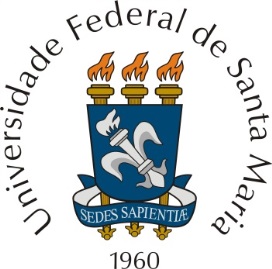 UNIVERSIDADE FEDERAL DE SANTA MARIACURSO DE ENGENHARIA SANITÁRIA E AMBIENTAL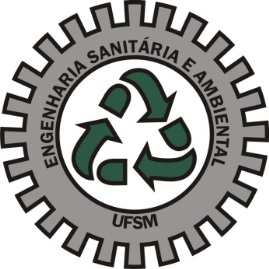 